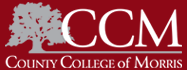 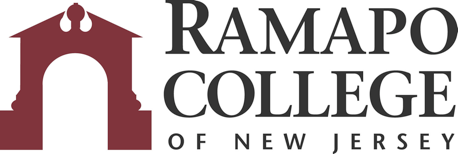 A.A – Liberal Arts & Sciences: Broadcasting Arts & Technology Option  Communication Arts: Visual Communication Design*Course can be chosen from approved listFirst Year-CCMFirst Year-CCMFirst Year-CCMFirst Year-CCMFirst Year-CCMFirst Year-CCMFall SemesterHRSSpring SemesterHRSENG 111: English Composition I 3ENG 112: English Composition II 3SOC 120: Principles of Sociology 3MED 211: TV Production I 3HIS 100: History Elective  3CMP 126: Computer Tech & Applications 4MED 117: Introduction to Broadcasting 3HIS 100: History Elective 3COM 109: Speech Fundamentals 3PSY 113: General Psychology 3Total:15Total:16Second Year-CCMSecond Year-CCMSecond Year-CCMSecond Year-CCMSecond Year-CCMSecond Year-CCMFall SemesterHRSSpring SemesterHRSSCI 100: Science Elective  4LIT/LNG 100: Literature/Language Elective3LIT/LNG 100: Literature/Language Elective 3HUM 100: Humanities Elective 3MED 114: Media Aesthetics  3MAT 100: Math Elective 4MED 210: Digital Video Editing 3MED 212: TV Production II  3MED 119: Digital Media Production 3ISA 110: Intercultural Communication3Total:16Total:16Third Year-RCNJThird Year-RCNJThird Year-RCNJThird Year-RCNJThird Year-RCNJThird Year-RCNJFall SemesterHRSSpring SemesterHRSARTS 101: Fundamentals of Drawing4COMM 239: Typography4COMM 221: Speech for Communication Arts4COMM 263: Photography for Designers4COMM 202: Fundamentals of Interactive Media4History/Theory/Criticism Course 300 Level* 4COMM 213: Design, Theory, & Criticism4Category 3: Upper Level Writing/Production*4Total:16Total:16Fourth Year-RCNJFourth Year-RCNJFourth Year-RCNJFourth Year-RCNJFourth Year-RCNJFourth Year-RCNJFall SemesterHRSSpring SemesterHRSCNTP 388: Co-Op/Internship in Contemporary Arts4COMM 404: Design & Interactive Media/COMM 405: Visual Identity Design4COMM 322: Web Design4CA Upper Level Interdisciplinary Course* 4COMM 339: Publication Design4Elective 4Category 3: Upper Level Writing/Production*4Elective4Elective 2Elective 2Total:18Total:18